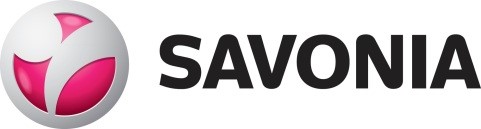 PÄÄOTSIKKOAlaotsikkoEnsimmäinen pääotsikkoTähän tulisi tekstiä…Ensimmäinen alaotsikkoToinen alaotsikkoToinen pääotsikko